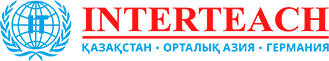 BASQARÝ TÝRALY AQPARATBASQARÝ TÝRALY AQPARATTegі, aty, ákesіnіń aty:Djýndýbaeva Sáýle OtanovnaQyzmet orny:Dırektorlar Keńesiniń Tóraǵasylaýazymǵa taǵaıyndalǵan kúni:2012 jyldyń 19 shildesiÓkilettikter jáne Fýnktsıonal:- Dırektorlar Keńesiniń qyzmetin basqarady, sondaı-aq Keńesiniń jumysyn uıymdastyrady jáne onyń otyrystaryn basqarady;   - Dırektorlar Keńesi jumysynyń tıimdiligin qamtamasyz etedi, Qoǵam oryndaýshy organdarynyń qyzmetin baqylaıdy;- árekettegi zańnamasymen qarastyrylǵan tóraǵalyq etýshiniń quqyqtaryn jáne mindettemelerin saqtaýmen tóraǵalyq etýshi retinde Dırektorlar Keńesiniń jumysyna qatysady; - Dırektorlar Keńesin memlekettik organdarynda jáne úshinshi tulǵalarmen qarym-qatynastarynda usynady.  